ИЗВЕЩЕНИЕ О ПОИСКЕ ПРАВООБЛАДАТЕЛЕЙ ЖИЛОГО ДОМАУважаемые граждане!Районной комиссией по обследованию состояния жилых домов согласно Указу Президента Республики Беларусь № 116 от 24 марта 2021 г. «Об отчуждении жилых домов в сельской местности и совершенствовании работы с пустующими домами» составлены акты осмотра о соответствии нижеуказанных жилых домов критериям пустующего.Любчанский сельский исполнительный комитет объявляет о поиске правообладателей – лиц, имеющих право владения и пользования жилыми домами, обладателей права хозяйственного ведения, оперативного управления на жилые дома.Правообладателям жилого дома в течение двух месяцев с момента опубликования данных сведений необходимо письменно уведомить по установленной законодательством форме Любчанский сельский исполнительный комитет (231425 Республика Беларусь, Гродненская область, Новогрудский район, г.п. Любча, пл. Солобутина, 11, lubcha.ispolkom@novogrudok.gov.by) о намерении использовать жилой дом для проживания, а также в течение одного года принять меры по приведению жилого дома и земельного участка, на котором он расположен, в состояние, пригодное для использования по назначению, в том числе путем осуществления реконструкции либо капитального ремонта.Непредставление собственником уведомления, а также непринятие указанных в извещении мер в установленный в нем срок являются отказом от права собственности на жилой дом, за исключением случаев, когда уведомление представлено иными правообладателями (их представителями). В случае непредставления уведомления в срок, установленный в извещении, комиссией будет составлено заключение о состоянии жилого дома, в дальнейшем Любчанским сельским исполнительным комитетом будет принято решение о признании жилого дома пустующим и поданы документы в суд о признании его бесхозяйным и передаче в собственность соответствующей административно-территориальной единицы.За дополнительной информацией обращаться к председателю Любчанского сельского исполнительного комитета по телефону 8 01597 31541 или управляющему делами по телефону 8 01597 31542. Место нахождения жилого домаНовогрудский район, д. Куписк, д.92Сведения о лицах, включая наследников, информация о которых содержится в акте осмотра, которым предположительно этот дом  принадлежит на праве собственности, хозяйственного ведения или оперативного управления, иных лицах, имеющих право владения и пользования имВойтович Мария Андреевна (умерла)Срок непроживания в жилом доме собственника, иных лиц, имеющих право владения и пользования этим домомболее 3 летСведения о внесении платы за жилищно-коммунальные услуги, возмещении расходов за электроэнергию, выполнении требований законодательства об обязательном страховании строений, принадлежащих гражданамне производятсяРазмеры жилого дома, общая площадьнет сведенийДата ввода в эксплуатацию жилого доманет сведенийМатериал стендеревоЭтажностьодноэтажныйПодземная этажностьнет сведенийСоставные части и принадлежности жилого дома, в т.ч. хозяйственные и иные постройки, и степень их износа сарай – 6,0х15,0Сведения о нахождении жилого дома в аварийном состоянии или угрозе его обвала, включая информацию о том, является ли это следствием чрезвычайных ситуаций природного и техногенного характера, боевых действий и актов терроризмаСведения о земельном участке (площадь, вид права, наличие ограничений (обременений) прав на него)права на земельный участок не оформленыФотография жилого дома                                                                          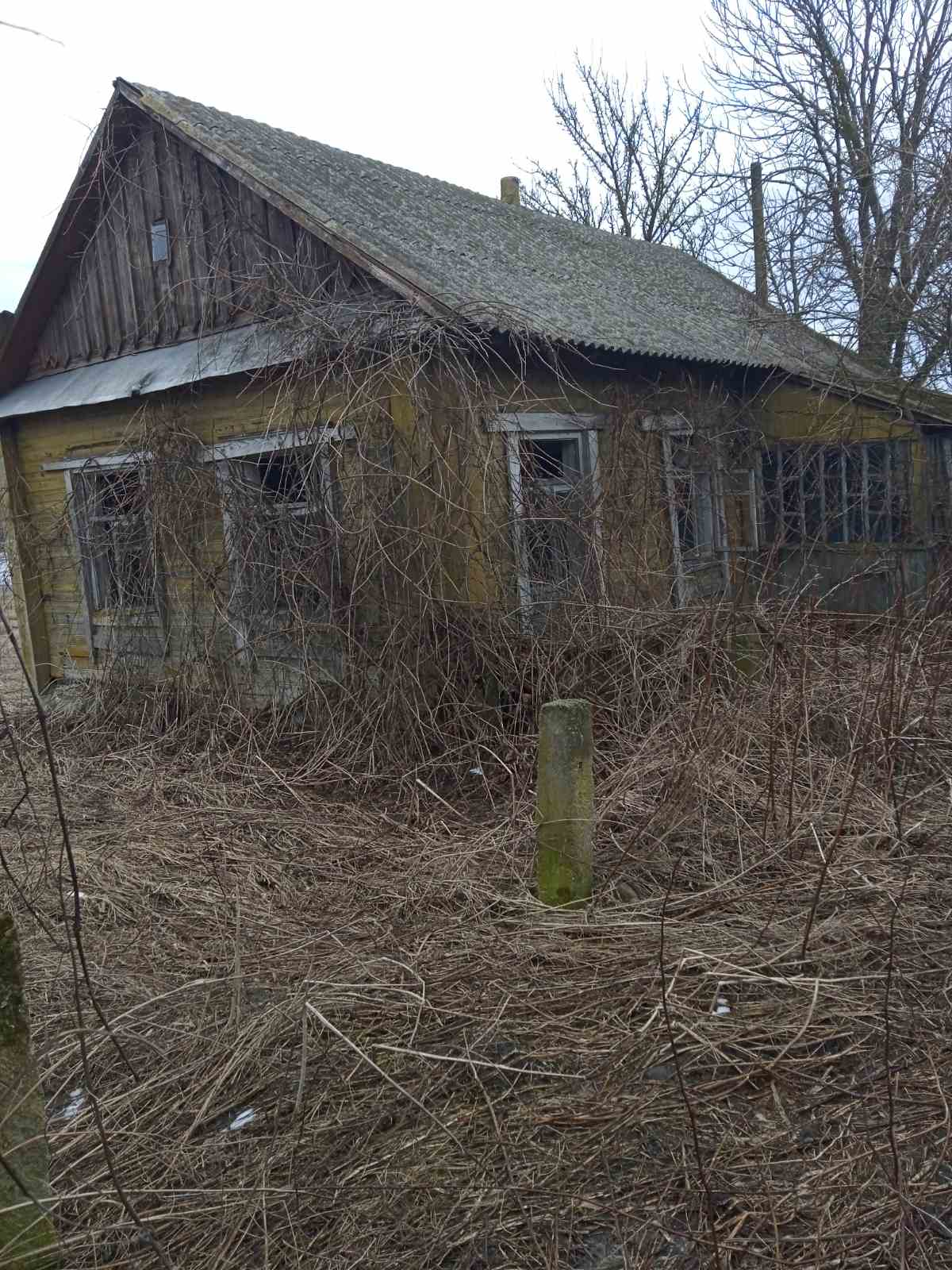 Место нахождения жилого домаНовогрудский район, д. Ачукевичи, д.42Сведения о лицах, включая наследников, информация о которых содержится в акте осмотра, которым предположительно этот дом  принадлежит на праве собственности, хозяйственного ведения или оперативного управления, иных лицах, имеющих право владения и пользования имХаневич Мария Прохоровна (умерла)Срок непроживания в жилом доме собственника, иных лиц, имеющих право владения и пользования этим домомболее 3 летСведения о внесении платы за жилищно-коммунальные услуги, возмещении расходов за электроэнергию, выполнении требований законодательства об обязательном страховании строений, принадлежащих гражданамне производятсяРазмеры жилого дома, общая площадьнет сведенийДата ввода в эксплуатацию жилого доманет сведенийМатериал стендеревоЭтажностьодноэтажныйПодземная этажностьнет сведенийСоставные части и принадлежности жилого дома, в т.ч. хозяйственные и иные постройки, и степень их износа Сведения о нахождении жилого дома в аварийном состоянии или угрозе его обвала, включая информацию о том, является ли это следствием чрезвычайных ситуаций природного и техногенного характера, боевых действий и актов терроризмаСведения о земельном участке (площадь, вид права, наличие ограничений (обременений) прав на него)права на земельный участок не оформленыФотография жилого дома                                                                          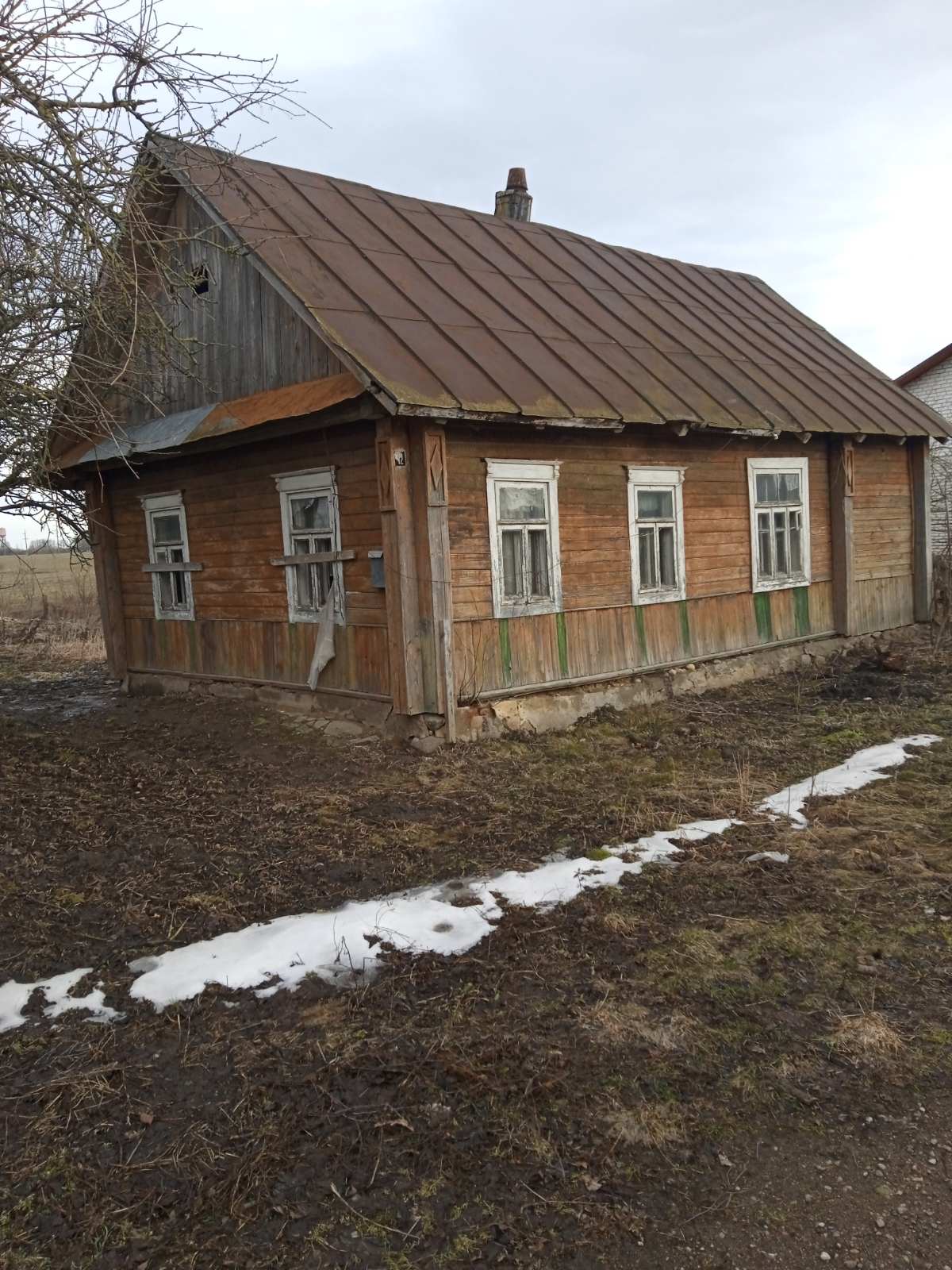 Место нахождения жилого домаНовогрудский район, д. Ачукевичи, д.30Сведения о лицах, включая наследников, информация о которых содержится в акте осмотра, которым предположительно этот дом  принадлежит на праве собственности, хозяйственного ведения или оперативного управления, иных лицах, имеющих право владения и пользования имКунцевич Ксения Николаевна (умерла)Срок непроживания в жилом доме собственника, иных лиц, имеющих право владения и пользования этим домомболее 3 летСведения о внесении платы за жилищно-коммунальные услуги, возмещении расходов за электроэнергию, выполнении требований законодательства об обязательном страховании строений, принадлежащих гражданамне производятсяРазмеры жилого дома, общая площадьнет сведенийДата ввода в эксплуатацию жилого доманет сведенийМатериал стендеревоЭтажностьодноэтажныйПодземная этажностьнет сведенийСоставные части и принадлежности жилого дома, в т.ч. хозяйственные и иные постройки, и степень их износа сарай – 6,0х15,0Сведения о нахождении жилого дома в аварийном состоянии или угрозе его обвала, включая информацию о том, является ли это следствием чрезвычайных ситуаций природного и техногенного характера, боевых действий и актов терроризмасарай, пристроенный к дому в ветхом состоянии – 6,0х10,0Сведения о земельном участке (площадь, вид права, наличие ограничений (обременений) прав на него)права на земельный участок не оформленыФотография жилого дома                                                                          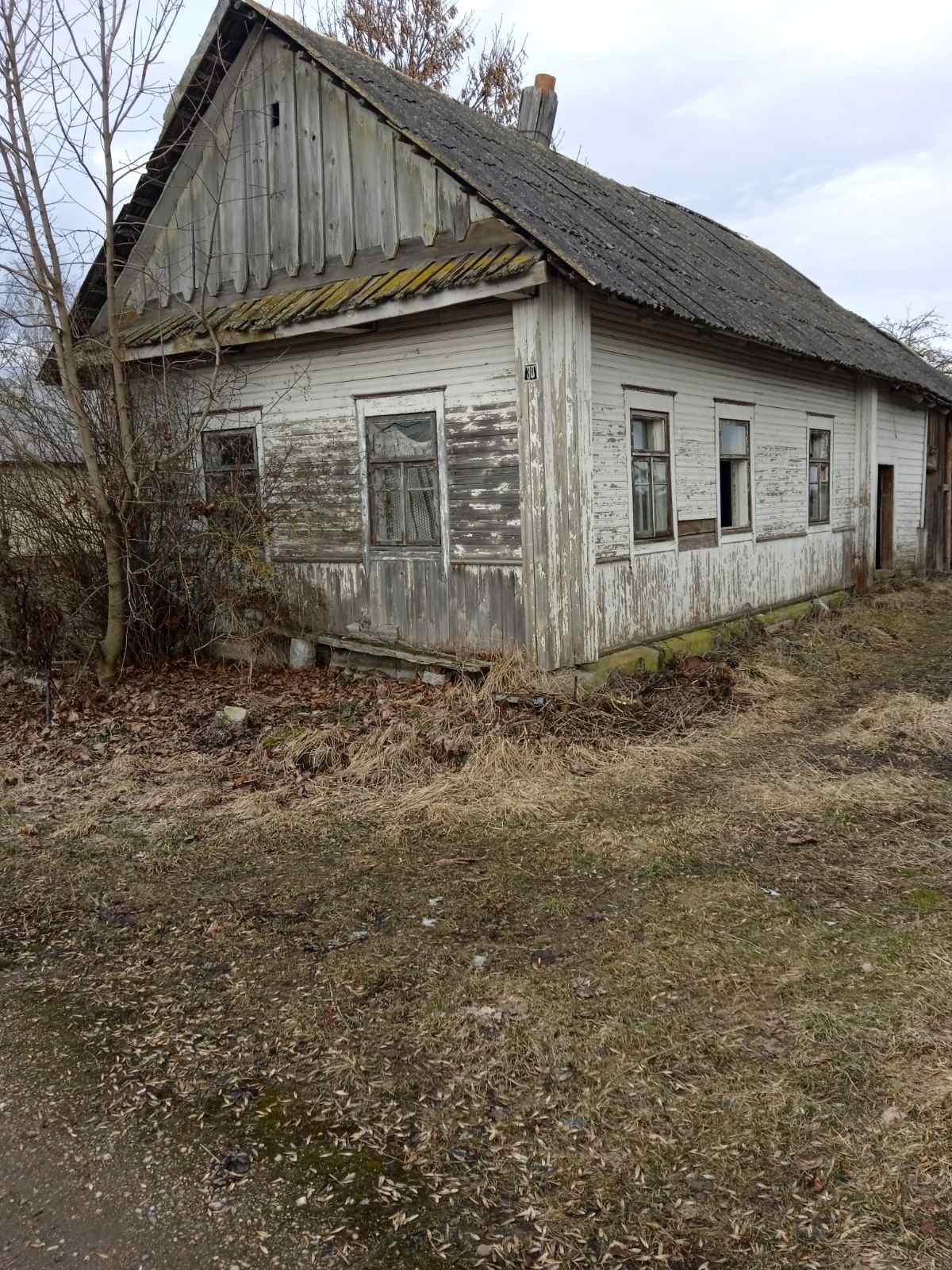 Место нахождения жилого домаНовогрудский район, д. Слобода, д.Сведения о лицах, включая наследников, информация о которых содержится в акте осмотра, которым предположительно этот дом  принадлежит на праве собственности, хозяйственного ведения или оперативного управления, иных лицах, имеющих право владения и пользования имОлешкевич Мария Павловна (умерла)Срок непроживания в жилом доме собственника, иных лиц, имеющих право владения и пользования этим домомболее 3 летСведения о внесении платы за жилищно-коммунальные услуги, возмещении расходов за электроэнергию, выполнении требований законодательства об обязательном страховании строений, принадлежащих гражданамне производятсяРазмеры жилого дома, общая площадьнет сведенийДата ввода в эксплуатацию жилого доманет сведенийМатериал стендеревоЭтажностьодноэтажныйПодземная этажностьнет сведенийСоставные части и принадлежности жилого дома, в т.ч. хозяйственные и иные постройки, и степень их износа Сведения о нахождении жилого дома в аварийном состоянии или угрозе его обвала, включая информацию о том, является ли это следствием чрезвычайных ситуаций природного и техногенного характера, боевых действий и актов терроризмаСведения о земельном участке (площадь, вид права, наличие ограничений (обременений) прав на него)права на земельный участок не оформленыФотография жилого дома                                                                          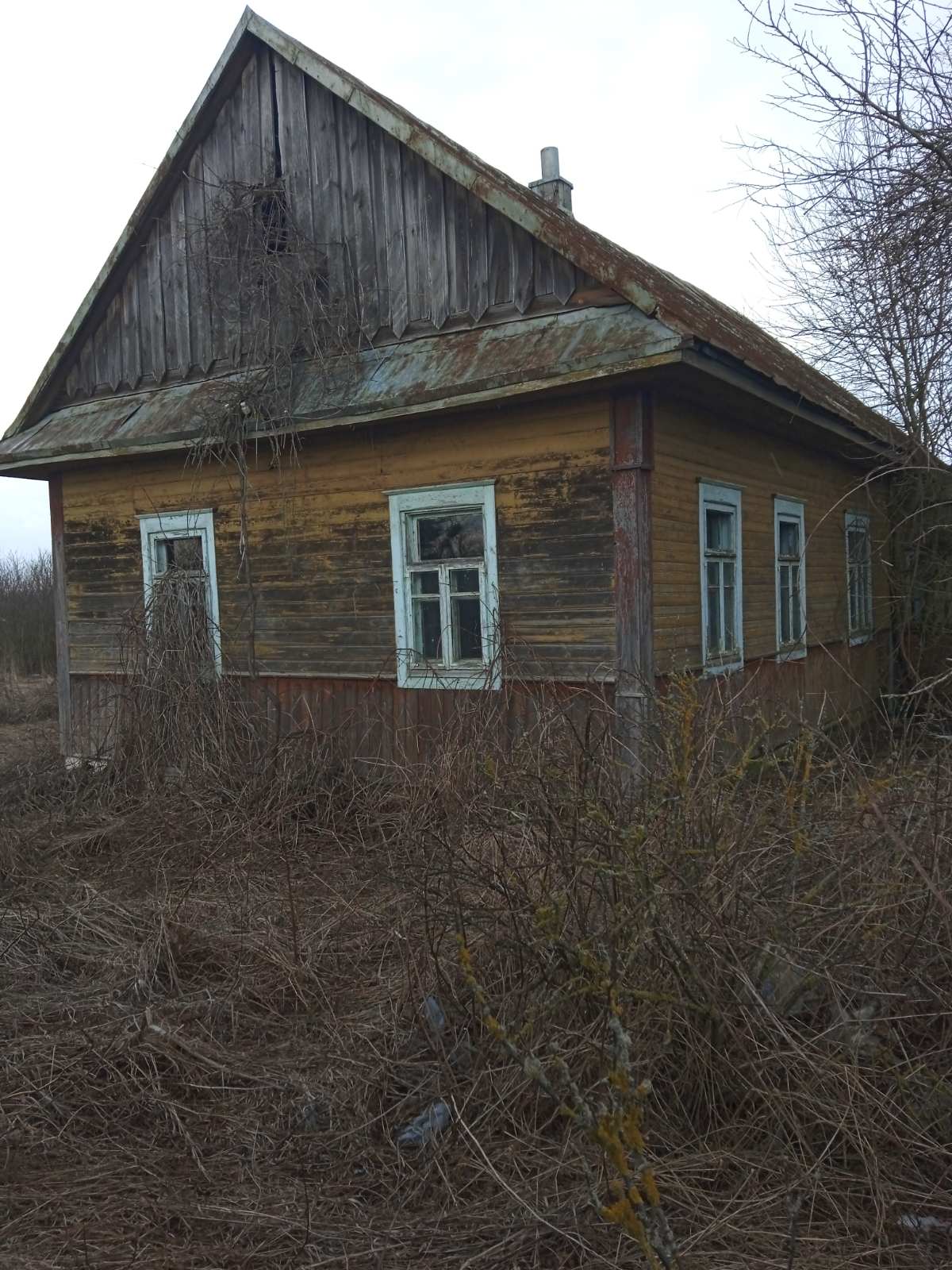 